Túrakód: G-R_7-sz  /  Táv.: 13,1 km  /  Frissítve: 2020-02-06Túranév: Gyalog rövidtáv 7-szakaszEllenőrzőpont és résztáv adatok:Pót ellenőrzőpont adatok:Feldolgozták: Baráth László, Hernyik András, Valkai Árpád, 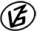 Tapasztalataidat, élményeidet őrömmel fogadjuk! 
(Fotó és videó anyagokat is várunk.)EllenőrzőpontEllenőrzőpontEllenőrzőpontEllenőrzőpontRésztáv (kerekített adatok)Résztáv (kerekített adatok)Résztáv (kerekített adatok)          Elnevezése          ElnevezéseKódjaHelyzeteElnevezéseHosszaHosszaBuszmegálló: Árpádhalom, MagtárolóBuszmegálló: Árpádhalom, MagtárolóBuszmegálló: Árpádhalom, MagtárolóN46 36.963 E20 32.988Buszmegállótól-  -  -  --  -  -  -1.Árpád-halom011QRN46 36.918 E20 33.960G-R_7-sz_2-rt1,4 km1,4 km2.Cserna-féle szélmalom012QRN46 40.219 E20 29.036Buszmegállóhoz11,1 km12,5 kmBuszmegálló: Fábiánsebestyén, Piti-tanyaBuszmegálló: Fábiánsebestyén, Piti-tanyaBuszmegálló: Fábiánsebestyén, Piti-tanyaN46 40.072 E20 28.827-  -  -  -  -  -  -  -  -  -0,6 km13,1 kmPót ellenőrzőpontPót ellenőrzőpontPót ellenőrzőpontPót ellenőrzőpontFő ponttólFő ponttól          Elnevezése          ElnevezéseKódjaHelyzeteIrányaTávolsága1.Árpád-halom011QRRPN46 36.915 E20 33.972DDK16 m2.Cserna-féle szélmalom012QRPN46 40.210 E20 29.037D16 m